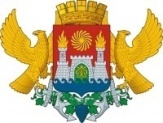 АДМИНИСТРАЦИЯ ГОРОДСКОГО ОКРУГА С ВНУТРИГОРОДСКИМ ДЕЛЕНИЕМ«ГОРОД МАХАЧКАЛА»УПРАВЛЕНИЕ ОБРАЗОВАНИЯ Г. МАХАЧКАЛЫМУНИЦИПАЛЬНОЕ БЮДЖЕТНОЕ ОБЩЕОБРАЗОВАТЕЛЬНОЕ УЧРЕЖДЕНИЕ«ЛИЦЕЙ №52»ул. Громова,6-ж, Республика Дагестан,  г. Махачкала, 367009,  факс(8722)69-47-80    тел. 69-47-80              e-mаil: ege200652@yandex.ru ОГРН 1060560002282,ИНН/КПП 0560022085/057301001 , ОКПО  49166700   ПРИКАЗ № 873-Пот 22.11.2021г О создании  социально-психологической службы (СПС)В соответствии с Законом Российской Федерации «Об образовании», Законом Российской Федерации «Об основных гарантиях прав ребенка в Российской Федерации», Конвенции ООН о правах ребенка и в целях  сохранения,  укрепления  здоровья обучающихся и учителей, профилактики нарушений психического здоровья обучающихся и содействия  развитию личности детей и молодежи в процессе их воспитания, образования и социализации п р и к а з ы в а ю:1.                              Создать социально-психологическую службу (далее – СПС) в составе: педагога-психолога Якубовой Б.Д., социального педагога Хайбулаевой Н.А., учителя-логопеда Курбановой Х.М.2.                              Назначить руководителем социально-психологической службы педагога - психолога Якубову Б.Д.3.                              Общее руководство за деятельностью социально-психологической службы осуществлять зам. директора по ВР Приходько Т.В.4.                              Утвердить Положение о социально-психологической службе (приложение 1).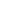 5.                             Утвердить план работы социально-психологической службы на 2021-2022 учебный год.6.                              Информацию о работе СПС своевременно размещать на школьном сайте в разделе «Социально-психологическая служба».7.                              Контроль исполнения данного приказа оставляю за собой.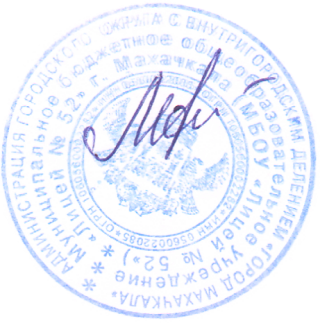 Директор МБОУ «Лицей №52»                                 Абдурахманова М.А.С приказом ознакомлены:                                         Хайбулаева Н.А.           	Якубова Б.Д.		Курбанова Х.М.